PNRR: FONDURI PENTRU ROMÂNIA MODERNĂ ȘI REFORMATĂ!GHID DE BUNE PRACTICI  PENTRU BENEFICIARII PRIVAȚIApel PNRR – C12. Sănătate, Investiția specifică: I1.1: Cabinete ale medicilor de familie sau asocieri de cabinete de asistență medicală primarăaplicabil în derularea procedurilor de achiziție pentru atribuirea contractelor de furnizare de produse, prestare de servicii, execuție de lucrări, instrucțiuni de utilizare a Sistemului informatic integrat de management pentru PNRR (proiecte.pnrr.gov.ro), raportarea progresului proiectului, precum și depunerea cererilor de transfer Ghid de bune practici beneficiari privați, 10 Noiembrie 2023Prezentul Ghid are ca scop să ofere îndrumare beneficiarilor proiectelor finanțate din Componenta C12-Sănătate, Investiția I1.1: Cabinete ale medicilor de familie sau asocieri de cabinete de asistență medicală primară în procesul de implementare a proiectelor finanțate prin acest program. Ghidul  de față este unul orientativ și nu înlocuiește prevederile contractuale, acesta fiind un instrument practic pentru a vă face munca mai ușoară și mai eficientă. În situația în care există neconcordanțe între prezentul Ghid și legislația națională și/sau comunitară ori contractul de finanțare, acestea din urmă prevalează. Managementul proiectului gestionat de dumneavoastră este o provocare și totodată este consumator de timp iar, de cele mai multe ori, beneficiarul derulează, în același timp, atât sarcinile instituționale curente, precum și activitățile planificate prin proiect. Sperăm că acest Ghid va fi de folos atât beneficiarilor care nu au mai implementat până acum un proiect finanțat din fonduri externe nerambursabile și/sau PNRR, precum și celor care au acumulat mai multă experiență prin implementarea de proiecte gestionate din alte fonduri. Cu siguranță, Ghidul  nu va putea detalia situațiile specifice sau problemele particulare pe care le puteți întâlni în implementarea unui proiect, însă, pentru aceste situații, vă oferim suportul nostru prin OM desemnat. De asemenea, în vederea asigurării unui help-desk continuu, vă punem la dispoziție și  adresa de email info.cmf@ms.ro unde ne puteți scrie întrebările dumneavoastră .Vă rugăm să nu ezitați să ne contactați. Suntem alături de dumneavoastră și vă dorim să implementați cu succes proiectul al cărui contract de finanțare tocmai a fost semnat! Echipa DIM a PNRRDatele noastre de contact sunt: Ministerul Sănătății – coordonator de reforme și investiții pentru Componenta 12 Sănătate Adresă: Str. Cristian Popișteanu, nr. 1- 3, cod 010024, sector 1, BucureștiDirecția Generală Implementare și Monitorizare Proiecte Direcția Implementare și Monitorizare a PNRR Bldv. Nicolae Bălcescu nr.17-19, sector 1, București Website: http://www.ms.ro/ https://www.facebook.com/MinisterulSanatatii/Întreaga corespondență cu personalul DIM PNRR se va realiza prin intermediul platformei informatice proiecte.pnrr.gov.ro, secțiunea Comunicare. Nu se vor lua în considerare solicitările transmise pe email. Capitolul 1 - SCOPScopul prezentului Ghid de bune practici îl constituie asigurarea cadrului legal necesar pentru a realiza achiziționarea de produse, servicii, lucrări în condiții de eficiență economică și socială de către beneficiarii privați care realizează achiziții în cadrul proiectelor cu finanțare din fondurile externe nerambursabile și rambursabile aferente Mecanismului de Redresare și Reziliență, alocate prin Planul Național de Redresare și Reziliență, realizarea tuturor măsurile de informare şi publicitate în conformitate cu obligațiile asumate prin contractul de finanțare și Manualul de Identitate vizuală, raportarea progresului proiectului, instrucțiuni utilizare platformă PNRR, precum și modul de întocmire și transmitere a cererile de transfer.Raportat la mențiunile de mai sus, prezentul document descrie condițiile și etapele minime pe care trebuie să le parcurgă beneficiarii privați care au contracte de finanțare semnate  în cadrul Componentei 12-Sănătate din Planul Național de Redresare și Reziliență, dar și condițiile și etapele în domeniu.Capitolul 2 - TERMENI ŞI DEFINIȚIIBeneficiar privat - entitate juridică fără calitate de autoritate contractantă conform prevederilor Legii 98/2016 privind achizițiile publice, cu modificările și completările ulterioare și care a semnat un contract  de finanțare sau care are calitatea de partener în cadrul unui contract de finanțare.Beneficiar real - orice persoană fizică/juridică în interesul căreia se realizează, direct sau indirect, o tranzacție, o operațiune sau o activitate, așa cum prevede Legea nr. 129/2019 pentru prevenirea și combaterea spălării banilor și finanțării terorismului, precum și pentru modificarea și completarea unor acte normative.Contract de furnizare - contractul cu titlu oneros, încheiat în scris între un beneficiar privat și unul sau mai mulți operatori economici, având ca obiectiv furnizarea de produse, ce poate include operațiuni cu titlu accesoriu (ex. instalare, punere in funcțiune, testare, instruirea personalului pentru utilizare, servicii de garanție extinsă pe toată perioada de sustenabilitate).Contract de lucrări - contractul cu titlu oneros, încheiat în scris între un beneficiar privat și unul sau mai mulți operatori economici, având ca obiectiv fie exclusiv execuția, fie atât proiectarea, cât și execuția de lucrări/construcții sau realizarea, prin orice mijloace, a unei construcții.Contract de servicii - contractul cu titlu oneros, încheiat în scris între un beneficiar privat și unul sau mai mulți operatori economici, având ca obiectiv prestarea de servicii.Dosarul achiziției - toate documentele elaborate pentru o achiziție, atât cele elaborate de beneficiarul privat, cât și cele elaborate de operatorii economici, astfel: documente justificative care fundamentează cadrul stabilit pentru realizarea achiziției de produse / servicii / lucrări, respectiv documente care atestă realitatea tranzacției, inclusiv înregistrările financiar-contabile.Ofertă - document prezentat de către un operator economic în cadrul procedurii de achiziție, prin care acesta își manifestă voința de a se angaja din punct de vedere juridic într-o relație contractuală și care conține informații tehnice și financiare despre produsele/serviciile/lucrările pe care operatorul economic le poate furniza/presta/executa.Procedura de achiziție – set de principii și etape minime ce trebuie parcurse în derularea procedurilor de achiziție de către beneficiarul privat în vederea atribuirii unui contract pentru achiziția de produse, servicii, lucrări, finanțat prin fondurile externe nerambursabile și rambursabile aferente Mecanismului de Redresare și Reziliență, conform prevederilor Regulamentului (UE) 2021/241 al Parlamentului European și al Consiliului din 12 februarie 2021 de instituire a Mecanismului de redresare și reziliență.Valoare estimată a achiziției - valoarea pecuniară a obiectului unei achiziții care se determină prin însumarea contravalorii tuturor activităților prestate pentru îndeplinirea obiectivului propus (inclusiv cuantumul aferent procentului de diverse și neprevăzute, dacă este cazul), astfel cum rezultă din piață fără taxa pe valoarea adăugată, luând în considerare orice eventuale forme de opțiuni și prelungiri menționate în mod explicit în documentele achiziției.Cerere de transfer -  cererea depusă de către un beneficiar prin care se solicită coordonatorilor de reforme şi/sau investiţii virarea sumelor, în baza contractului de finanţare şi a documentaţiei justificative stabilite prin ghiduri specifice pentru demararea şi finanţarea activităţilor proiectuluiPlatformă informatică - sistem informaţional integrat proiecte.pnrr.gov.ro, dezvoltat în manieră modulară de către Coordonatorul național PNRR, care asigură colectarea, stocarea şi gestionarea datelor, precum şi monitorizarea progresului în realizarea jaloanelor şi ţintelorRaportul de progres trimestrial- monitorizarea standard a stadiului implementării unui proiectCapitolul 3- ACHIZIȚIONAREA DE PRODUSE, SERVICII, LUCRĂRI- DOMENIUL DE APLICAREPrezentul Ghid vine în sprijinul beneficiarilor privați-cabinete medici de familie,beneficiari care nu intră sub incidența prevederilor art. 6 din Legea nr. 98/2016 privind achizițiile publice, cu modificările și completările ulterioare-aplicabileACHIZIȚIA DIRECTĂVALOAREA ESTIMATĂ A ACHIZIȚIEIÎn derularea procedurilor de achiziție pentru atribuirea contractelor de furnizare de produse, prestare de servicii, execuție de lucrări finanțate din fondurile externe nerambursabile și/sau rambursabile aferente Mecanismului de Redresare și Reziliență, beneficiarii privați vor corela prevederile prezentului Ghid de bune practici cu prevederile normativelor europene în domeniul achizițiilor în vigoare, astfel: cu prevederile ghidurilor, cu prevederile contractelor de finanțare și/sau, după caz, cu alte reglementări / recomandări ale autorităților cu competențe în gestionarea fondurilor externe nerambursabile aferente Mecanismului de Redresare și Reziliență, alocate prin Planul Național de Redresare și Reziliență link: https://mfe.gov.ro/wpcontent/uploads/2022/11/bc0b7e77824e81020974bc58deeab4a1.pdf .Dacă valoarea estimată a achiziției,  fără TVA, este mai mică decât pragurile valorice prevăzute de Legea nr. 98/2016, cu modificările și completările ulterioare, și anume: pentru achiziția de produse sau servicii, valoarea estimată a achiziției, fără TVA, este mai mică de 270.120 lei, respectiv pentru achiziția de lucrări, valoarea estimată a achiziției, fără TVA, este mai mică de 900.400 lei, beneficiarul privat ACHIZIȚIONEAZĂ DIRECT produse, servicii sau lucrări.Valoarea estimată a achiziției este determinată distinct, la nivelul fiecărei proceduri, prin întocmirea unei Note justificative privind alegerea procedurii, indiferent de numărul de contracte de finanțare pe care le are în implementare la un moment dat un beneficiar privat.Beneficiarul privat nu are dreptul de a diviza contractul de achiziție în mai multe contracte distincte de valoare mai mică și nici de a utiliza metode de calcul care să conducă la o subevaluare a valorii estimate a achiziției, cu scopul de a evita aplicarea prevederilor privind procedura de achiziție.De reținut!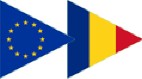 În cazul contractelor care vizează cel puțin două obiective, obiectivul principal este cel căruia îi corespunde valoarea estimată a achiziției cea mai mare.Spre exemplu: contractul care are ca obiectiv atât furnizarea de produse, cât și prestarea de servicii este considerat contract de servicii, dacă valoarea estimată a achiziției, în cazul prestării de servicii, este mai mare decât valoarea estimată pentru furnizarea de produse.Spre exemplu: contractul care are ca obiectiv atât furnizarea de produse, cât și execuția de lucrări este considerat contract de lucrări, dacă valoarea estimată a achiziției în cazul execuției de lucrări este mai mare decât valoarea estimată a achiziției pentru furnizarea de produse.De reținut!Achiziția se realizează pe bază de documente justificative (de exemplu: contract, dacă este cazul, comandă, bon fiscal/ factură, ordin de plată, extras de cont, notă de recepție, fișă de cont, documente de transport sau altele, după caz).Pentru a respecta prevederile enunțate mai sus, achiziția directă se realizează doar în baza unor documente care atestă realitatea tranzacției, fără a fi necesare documente suplimentare care să justifice achiziția. Lista documentelor care alcătuiesc dosarul achiziției în cazul achizițiilor directe este:Oferte (minim una) Nota privind determinarea valorii estimateDeviz de lucrăriNotă justificativă privind modificarea substanțială a devizului de lucrări/obiectului cererii de finanțareDeclaratie pe propria răspundere pentru verificarea beneficiarului real+extras ONRC pentru contractant (operator economic cu care beneficiarul a încheiat contract de servicii/lucrări/furnizare)Declarație pe propria răspundere privind evitarea dublei finanțăriContractul de achiziție/Comanda online sau scrisă/Bon fiscal/FacturăATENȚIE: ÎN CAZUL ACHIZIȚIILOR DE LUCRARI NU SE ACCEPTĂ DOAR COMANDĂ/BON FISCAL/FACTURĂ. OBLIGATORIU CONTRACT DE LUCRARI DE RENOVARE.Dosarul de achiziție complet, finalizat printr-un contract de servicii/lucrări/furnizare (format din documentele mai sus menționate) se încarcă în platforma informatică proiecte.pnrr.gov.ro, secțiunea Implementare/Achizițiile mele. Modul de încărcare a dosarului de achiziție pentru beneficiarii privați este indicat în Manualul proiecte, la pct. 13 Implementare (pag. 65)/ Subpct. 13.3.2 Achiziție privată (pag. 90).Toate documentele aflate la dosarul achiziției vor fi redactate, respectiv publicate / transmise în limba română. În această situație, beneficiarul privat se va asigura că nu există neconcordanțe între versiunea în limba româna și cealaltă / celelalte versiune(i) și că, în cazul unui conflict între versiunea în limba română și orice versiune într-o altă limbă, va prevala varianta în limba română. Beneficiarul privat poate accepta de la ofertanți documente redactate și în alte limbi decât limba română, cu obligativitatea ca ofertanții să le prezinte și traduse în limba română de către un traducător autorizat.PROCEDURA COMPETITIVĂÎn cazul în care valoarea estimată a achiziției este mai mare decât pragurile valorice prevăzute de Legea nr. 98/2016 privind achizițiile publice, cu modificările și completările ulterioare, și anume 270.120 lei, fără TVA, pentru produse sau servicii, respectiv 900.400 lei, fără TVA, pentru lucrări, beneficiarul privat achiziționează prin procedură competitivă.La demararea procedurii competitive, beneficiarii privați trebuie să publice un anunț însoțit de Caietul de sarcini aferent pe pagina web proiecte.pnrr.gov.ro, secțiunea Transparență.La finalizarea achiziției prin semnarea contractului de servicii/lucrări/furnizare, beneficiarul privat are obligația de a transmite dosarul achizitiei pentru lucrari/produse/servicii in vederea verificării in platforma PNRR proiecte.pnrr.gov.ro, conform termenelor din contractul de finanțare, Modul de încărcare a dosarului de achiziție pentru beneficiarii privați este indicat în Manualul proiecte, la pct. 13 Implementare (pag. 65)/ Subpct. 13.3.2 Achizitie privata (pag. 90).Capitolul 4 – MECANISMUL CERERILOR DE TRANSFERImplementarea financiară se efectuează prin mecanismul cererilor de transfer în conformitate cu prevederile OUG nr. 124/2021 privind stabilirea cadrului instituțional și financiar pentru gestionarea fondurilor europene alocate României prin Mecanismul de redresare și reziliență, precum și pentru modificarea și completarea Ordonanței de urgență a Guvernului nr. 155/2020 privind unele măsuri pentru elaborarea Planului național de redresare și reziliență necesar României pentru accesarea de fonduri externe rambursabile și nerambursabile în cadrul Mecanismului de redresare și reziliență și a prevederilor H.G. nr. 209/2022 pentru aprobarea Normelor metodologice de aplicare a prevederilor Ordonanței de urgență a Guvernului nr. 124/2021 privind stabilirea cadrului instituțional și financiar pentru gestionarea fondurilor europene alocate României prin Mecanismul de redresare și reziliență, precum și pentru modificarea și completarea Ordonanței de urgență a Guvernului nr. 155/2020 privind unele măsuri pentru elaborarea Planului național de redresare și reziliență necesar României pentru accesarea de fonduri externe rambursabile și nerambursabile în cadrul Mecanismului de redresare și reziliență cu completările și modificările ulterioare.Transferul de fonduri reprezintă virarea sumelor către Beneficiar de Ministerul Sănătății din fonduri PNRR și din fonduri alocate de la bugetul de stat, în perioada de implementare a proiectelor, în baza contractului/ deciziei de finanţare încheiat între Beneficiar şi Ministerul Sănătății şi a cererii de transfer, transmisă la DIM a PNRR, exclusiv prin intermediul platformei proiecte.pnrr.gov.ro. Cererea de transfer va fi însoţită de documente justificative privind executarea de lucrări/achiziționarea de bunuri/servicii sau efectuarea unor plăţi (dacă este cazul), înaintată de beneficiar şi validate ca fiind eligibile de Ministerul Sănătății în calitate de CR/I prin DIM a PNRR.Transferul sumelor aferente contractului de finanțare se va face in baza cererilor de transfer însoțite de următoarele documente justificative principale:declarația beneficiarului privind legalitatea, conformitatea și eligibilitatea cheltuielilor cuprinse în cererea de transfer, semnată de reprezentantul legal al beneficiarului/persoana împuternicită de acesta și ștampilată;declarație privind conflictul de interese - declarație pe propria răspundere a beneficiarului în care se va menționa faptul că nu au fost incluse cheltuieli aferente activităților realizate de operatori economici (în calitate de titulari ai contractelor încheiate cu beneficiarul, membrii într-o asociere titulară de contract încheiat beneficiarul sau subcontractanții) la care beneficiarul deține acțiuni/părți sociale. În cazul în care, astfel de cheltuieli au fost incluse în cererile anterioare, beneficiarul are obligația de a prezenta o situație în care să fie reflectate distinct;copiile conform cu originalul a facturilor/bonurilor fiscale incluse în cererea de transfer. Facturile poartă titlul proiectului şi al contractului de finanțare în cadrul căruia au fost emise (facturile vor conține mențiunea bun de plată și certificat în privința realității, regularității și legalității semnată de reprezentantul legal al beneficiarului/persoana împuternicită de acesta); declarație de pe propria răspundere prin care se oferă asigurări că fondurile au fost utilizate pentru scopul propus, că informațiile trimise împreună cu cererea de transfer sunt complete și precise și că sistemele de control aplicate asigură garanțiile necesare că fondurile au fost gestionate în conformitate cu toate regulile aplicabile, în special normele privind prevenirea conflictelor de interese, frauda, corupție și dublă finanțare din cadrul mecanismului și din cadrul altor programe ale Uniunii Europene în conformitate cu principiului bunei gestiuni financiareBeneficiarul, după primirea facturilor pentru execuția lucrărilor/prestarea serviciilor/livrarea bunurilor depune la MS-PNRR cererea de transfer, conform Anexa 1 la Îndrumar. (link: https://www.ms.ro/ro/de-interes/apeluri-pnrr-c12-sanatate/)Cererile de transfer includ facturi și/sau bonuri fiscale* emise de la data semnării contractului de finanțare (numărul de înregistrare a contractelor de finanțare înscris de către Ministerul Sănătății pe prima pagină a contractului).Cheltuielile ce rezultă din derularea contractelor de servii/lucrări/furnizare se vor solicita la plată prin transmiterea unei cereri de transfer, împreună cu documentele justificative, prin platforma informatică proiecte.pnrr.gov.ro, secțiunea Comunicare, astfel:1.Cererea de transfer (anexa 1) la prezentul GHID2.Factura pentru care se solicită transferul, emisă de furnizorul de servicii/lucrări/bunuri, cu mențiunea “bun de plată pentru suma de ....” și certificată pentru “realitate, regularitat și legalitate”. Având în vedere structura fondurilor PNRR, pentru identificarea și evidențierea corectă a sumelor solicitate, mențiunea “Bun de plată” va avea următoarea formă; Bun de plată pentru suma de ....... lei, din care:FEN: ………………………. lei,TVA la FEN: ………………………..lei.Contribuție proprie:........................lei,TVA la contribuție proprie:………………..lei.În cazul în care factura depășește valoarea contractului de finanțare, la mențiunea “Bun de plată” se completează și următoarele informații:Contribuție proprie: ……………… lei,TVA la contribuție proprie: …………………. Lei.Pe originalul facturii/facturilor incluse în cererea de transfer, se face mențiunea „Factura a fost inclusă în cererea de transfer nr..../……... pentru contractul/decizia de finanțare……….”;In cazul în care se încheie contract de achiziție care are ca obiect atât renovare, cât si mobilier, se emit facturi separate pentru fiecare dintre cele două componente .3. Declarația privind nedeductibilitatea TVA, aferentă cheltuielilor efectuate în cadrul operațiunilor finanțate prin Planul Național de Redresare și Reziliență, în cadrul Mecanismului de redresare și reziliență și din fonduri publice naționale, conform art. 2 alin. (1) din Ordinul comun MIPE-MF nr. 1745/1481/2023 pentru aprobarea Instrucțiunilor privind utilizarea formularului “Declarație privind nedeductibilitatea TVA aferente cheltuielilor efectuate în cadrul operațiunilor finanțate prin Planul Național de Redresare și Reziliență, în cadrul Mecanismului de redresare și reziliență și din fonduri publice naționale” (Anexa 3 la prezentul Ghid)4. Proces verbal de recepție a lucrărilor/serviciilor sau Proces verbal de predare-primire în cazul bunurilor (dacă este cazul)5. Proces verbal de instalare și punere în funcțiune (dacă este cazul)6. Proces verbal de montare pentru obiectele de mobilier (dacă este cazul)7. Carte tehnică emisă de furnizorii de panouri fotovoltaice/panouri solare/centrale electrice/centrale pe lemne8. Certificat de garanție9. Fotografii relevante de la fața locului, înainte și după efectuarea lucrărilor (etichetate** conform prevederilor din Manualul de Identitate Vizuală și să conțină numărul de inventar.10. Fotografii ale bunurilor achiziționate (etichetate** cu număr de inventar vizibil, conform prevederilor din Manualul de Identitate Vizuală și să conțină numărul de inventar)11. Certificatul de finalizare a lucrărilor-Certificat de complianță (Anexa 2 la prezentul Ghid/Contractul de finanțare)12. Ordine de plată (dacă plata a fost efectuată din fondurile beneficiarului privat-persoană juridică)13. Extras de cont pentru plata efectuată (dacă plata a fost efectuată din fondurile beneficiarului privat-persoană juridică)14. Documentele care atestă înregistrarea în contabilitate a bunurilor și a operațiunilor cuprinse în cererile de transfer, respectiv fișe de gestiune, fișe de cont și note contabile;15. Certificatul de  înregistrare în Registrul Unic al cabinetelor medicale;16. Autorizația  de liberă practică a medicului de medicină de familie titular, după caz;17. Dovada deținerii legale a spațiului în care funcționează cabinetul medical de medicină de familie/societate, respectiv copie de pe contractul de proprietate/închiriere/concesiune sau similar ce are ca obiect sediul ori punctul de lucru al cabinetului medical în care se realizează ce implică în  mod efectiv renovarea sau echiparea;* Bonuri fiscale trebuie să conțină obligatoriu CUI-ul beneficiarului.** Etichetele trebuie să respecte elementele de identitate vizuală a PNRR (Manualul de identitate vizuală PNRR poate fi accesat la link-ul: https://mfe.gov.ro/mipe-publica-manualul-de-identitate-vizuala-pentru-planul-national-de-redresare-si-rezilienta/manual-identitate-vizuala-pnrr/ATENȚIE!!!!!!!În termen de 5 de zile de la data Notificării de către MS-PNRR cu privire la efectuarea plății aferente cheltuielilor autorizate din cererea de transfer, Beneficiarul trebuie să transmită MS-PNRR, Declarația de utilizare a cererii de transfer (Anexa 9) completată cu informațiile privind plățile efectuate, respectiv din care să reiasă faptul că sumele primite în cererea de transfer au fost utilizate conform destinațiilor aprobate de MS-PNRR. Declarația va fi însoțită de următoarele documente justificative:a) Extras de cont din care să rezulte data încasării sumelor aferente cererii de transfer de la MS-PNRR;b) Copia ordinului/ordinelor de plată pentru plata integrală a facturilor din cererea de transfer și extrasele de cont aferente;c) Documente care atestă înregistrarea în contabilitate a operațiunilor cuprinse în declarație (fișa de cont, balanța de verificare analitică/extras din balanța analitică, fișa mijloacelor fixe/registru imobilizări);d) Documente de recepție/punere în funcțiune, dacă este cazul.Sumele încasate pe baza cererilor de transfer nu pot fi utilizate pentru o altă destinație decât cea pentru care au fost acordate.În cazul achizițiilor realizate de către beneficiarii privați care nu presupun derularea unei proceduri de achiziție și semnarea unui contract de servicii/lucrări/furnizare, ci doar achizitie directa dintr-un magazin de profil (cazul componentei Mobilier din contractul de finantare), se transmite doar cererea de transfer împreună cu documentele justificative, așa cum sunt prevăzute la pct. 1-13 de mai sus.Prima cerere de transfer va conține documente justificative privind anunțul de începere proiect, iar ultima cerere de transfer va conține documente justificative privind anunțul de finalizare proiect. 	Menționăm că dosarul de achiziție se încarcă concomitent cu Cererea de transfer, atunci când este cazul. Cererea de transfer va intra în verificare ulterior validării dosarului de achiziție transmis.Cererea de transfer însoțită de documentele justificative se transmite prin intermediul ModuluIui de Comunicare, în format electronic, semnate digital de către reprezentantul legal al beneficiarului/persoana împuternicită de acesta.ATENȚIE! În cazul în care nu se va ține cont de recomandarea privind modalitatea de transmitere a documentelor justificative, cererea va fi restituită beneficiarului/liderului sau partenerilor/după caz, în vederea completării conform recomandărilor.În cazul în care cererea de finanțare a fost depusă sub forma unei asocieri de cabinete de medicină de familie, facturarea lucrărilor de renovare, precum și achiziționarea de mobilier se va realiza pentru fiecare cabinet medical în parte cu încadrarea în alocarea maximă (factură sau/și bon fiscal disctinct).Nu uitați că aveți obligația, atât în calitate de Beneficiar, cât și în calitate de Partener să ţineți evidenţa contabilă folosind conturi analitice distincte pentru Proiect. În cazul procedurilor de achiziție derulate de către beneficiarii privați documentele specifice plăților cu numerar nu sunt acceptate.În vederea efectuării reconcilierii contabile dintre conturile contabile ale Ministerului Sănătății și cele ale beneficiarilor pentru proiectele implementate în cadrul PNRR, beneficiarii au obligația transmiterii împreună cu Raportul final de implementare o Notificare cu privire la reconcilierea contabilă, din care să rezulte sumele primite, conform prevederilor din contractele de finanțare încheiate.Capitolul 5-MĂSURI DE INFORMARE ȘI PUBLICITATEBeneficiarul/Partenerul unui proiect implementat prin PNRR are obligația să realizeze toate măsurile de informare şi publicitate în conformitate cu obligaţiile asumate prin contractul de finanţare și să respecte regulile în ceea ce privește vizibilitatea proiectului.Beneficiarii se obligă să respecte prevederile Manualului de Identitate Vizuală al PNRR, elaborat de Ministerul Investițiilor și Proiectelor Europene (https://mfe.gov.ro/wpcontent/uploads/2022/07/07054c8608efd34d8e14c5709a1a4b47.pdf)De reținut!În ceea ce privește măsurile de informare și publicitate obligatorii pe care beneficiarii le vor întreprinde în cadrul proiectului (menționarea nu este exhaustivă), aceștia vor include cel puțin 2 postări pe paginile de social media referitoare la demararea proiectului și finalizarea acestuia.Capitolul 6- RAPORTAREA PROGRESULUI PROIECTULUIBeneficiarul finanţării are obligaţia de a completa şi de transmite rapoartele de progres trimestriale.Raportul de progres va fi elaborat, obligatoriu, conform Machetei din Anexa 7 prezentul GHID.O completare corectă a raportului de progres vă poate ajuta în prevenirea şi identificarea din timp a oricăror dificultăți și/sau probleme care ar putea apărea pe perioada de implementare a proiectului. Informațiile din raportul de progres trimestrial necesare în vederea colectării, înregistrării şi prelucrării datelor care relevă stadiul implementării proiectului.Raportul de progres se transmite OBLIGATORIU la depunerea cererii de transfer, aferentă plăților efectuate de beneficiar și la finalizarea contractului de finanțare.În termen de 30 de zile de la finalizarea proiectului, beneficiarul va întocmi Raportul final referitor la lucrările de renovare și dotările de echipamente realizate respectiv ce aspecte au fost luate în calcul pentru reducerea amprentei de carbon, conformării la normele igienico-sanitare și al creșterii eficienței energetice. Raportul final de implementare va conține documente suport, inclusiv fotografii, care va demonstra realizarea lucrărilor și recepția echipamentelor.Beneficiarul privat are obligația de a pune la dispoziția reprezentanților autorităților cu competențe în gestionarea fondurilor externe nerambursabile și nerambursabile aferente Mecanismului de Redresare și Reziliență, alocate prin Planul Național de Redresare și Reziliență, toate documentele aferente procedurilor de achiziție derulate în conformitate cu prevederile legale precum și documentele justificative care au insoțit cererile de transfer.Raportul de progres trimestrial este anexă la Cererea de transfer și va fi transmis prin modulul Comunicare din platforma proiecte.pnrr.gov.ro.Capitolul 7 - INSTRUCȚIUNI DE UTILIZARE PRIVIND SISTEMUL INFORMATIC INTEGRAT DE MANAGEMENT PENTRU PNRRMinisterul Investițiilor și Proiectelor Europene a publicat  „Manual utilizare platforma proiecte.pnrr.gov.ro” pentru beneficiari ce depun cereri de finanțare în cadrul apelurilor de proiecte deschise în platforma PROIECTE.PNRR.GOV.ROÎn vederea incarcarii dosarului de achizitie va rugam sa aveti in vedere Instrucțiuni de utilizare privind Sistemul informatic integrat de management pentru PNRR Inscrierea beneficiarilor in vederea depunerii de proiecte in cadrul apelurilor Evaluarea proiectelor Contractare Implementare, pe care le regasiti in link-https://mfe.gov.ro/wpcontent/uploads/2023/02/12ebde44cad1d5ba8885df92d1b0842c.pdf.Anexa 1 Beneficiar/lider .................Nr....../data.....NR. înregistrare MS-PNRR/dataCERERE DE TRANSFERNR......Denumire beneficiar/lider .....................................(se va completa clar numele complet al beneficiarului care trebuie să fie identic cu cel din contractul de finanțare)Nr. contract de finanțare........../data............Denumire proiect:Componenta:Investitia:Apel de proiecte:Nr. cerere de finanțare......................(se va trece numărul cererii de finanțare generat la depunerea acesteia)Cod de identitate fiscală/cod unic de înregistrare....................Perioada de implementare: de la..........până la................... (conform contractului de finanțare/actului adițional)Perioada de referință: de la.........până la........(Se va completa perioada cuprinsă între data primei facturi și data ultimei facturi solicitate la transfer)Tip cerere .....................(intermediară sau finală)Subsemnatul/a............ (se va completa numele complet al reprezentantului legal, identic cu cel din contractul de finanțare), prin prezenta cerere solicit suma de........................................... lei, reprezentând contravaloarea bunurilor/lucrarilor/serviciilor livrate/prestate2:-lei-Transferul trebuie făcut în contul ................................................................................, deschis la .................... (Trezoreria statului).În calitate de beneficiar declar următoarele:Cererea de transfer se bazează doar pe facturi acceptate la plată de beneficiar pentru livrarea bunurilor/prestarea serviciilor/execuția lucrărilor, a facturilor de avans în conformitate cu clauzele prevăzute în contractele de achiziții aferente proiectelor implementate;Cheltuielile efectuate sunt eligibile şi au survenit în perioada de referință;Proiectul nu este finanțat prin alte instrumente ale Comisiei Europene şi nici prin alte instrumente naționale de cofinanțare decât cele precizate în Contractul de finanțare; Toate tranzacțiile sunt înregistrate în sistemul contabil şi suma cerută corespunde cu datele din documentele contabile; Cerințele în ceea ce privește publicitatea au fost îndeplinite în conformitate cu prevederile din Contractul de finanțare; Regulile privind achizițiile publice și oportunități egale au fost respectate; Suma solicitată este în conformitate cu prevederile Contractului de finanțare și a contractelor de achiziție publică; Toate documentele suport sunt înregistrate în conformitate cu prevederile legislației naționale;Declar că prezenta Cerere de transfer a fost completată cunoscând prevederile articolului 326 din Codul penal, cu privire la falsul în declarații;Declar că toate documentele originale sunt păstrate de instituție și sunt la dispoziția consultării în scopul controlului și auditului; Sunt conștient de faptul că, în cazul nerespectării prevederilor contractuale sau în cazul fondurilor solicitate nejustificat din cadrul acestei Cereri de transfer, este posibil să nu se plătească, să fie corectate sau să se recupereze sumele plătite nejustificat;Declar că mă oblig ca în 5 zile lucratoare de la încasarea sumelor de la MS-PNRR să efectuez plățile exclusiv pentru facturile din prezenta cerere de transfer;Declar că mă oblig să restitui fondurile virate de către MS-PNRR în situația în care acestea nu sunt utilizate;Declar ca în termen de 5 de zile de la data notificării de către MS-PNRR cu privire la efectuarea plății aferente cheltuielilor autorizate din cererea de transfer mă oblig să depun la MS-PNRR declarația privind utilizarea sumelor transferate, aferentă cererii de transfer.În calitate de beneficiar, certific faptul că totalul cheltuielilor solicitate prin intermediul acestei cereri de transfer sunt eligibile și sunt realizate în vederea îndeplinirii scopului proiectului și în concordantă cu legislația în vigoare. Totodată, se certifică faptul că documentele anexate sunt conforme, iar orice fel de informație descoperită ca fiind incorectă sau falsă, va atrage după sine reținerea sumelor sau neplata acestora.  Listă anexe DataNume, prenume și funcțieReprezentantul legal/Împuternicit desemnatSemnăturaAnexa 2CERTIFICAT LA FINALIZAREA LUCRĂRILOR(CERTIFICATE OF COMPLETION)Denumire proiect: ……………Denumire executantDate de identificare (adresă, CUI, tel. , email) …………….Contractul de execuție lucrări nr. ……………/dataValoarea contractului: ………………………….lei, din care TVA: …………………. leiTipul lucrării: renovare cabinet/reabilitare cabinet…………etc.Beneficiar: ………….Date de identificare (adresă, CUI, tel. , email, etc.) …………….Punct de lucru: Cabinet 1 (adresa completă) ...............Prin prezenta .................(denumire executant), în calitate de executant, certific că lucrările din cadrul proiectului sus menționat au fost executate corespunzător în conformitate cu normele și reglementările tehnice în vigoare și în conformitate cu termenii contractului. Prezentul document este elaborat pe propria răspundere, pe baza Procesului verbal de recepție la terminarea lucrărilor nr. ............/............(data), în scopul de a determina ................(denumire beneficiar), reprezentat legal prin ............................ (nume și prenume) să accepte că lucrările au fost executate conform termenilor și condițiilor din contractul nr. ................. încheiat în data de.................Prezentul Certificat a fost emis în două exemplare, originale, la data de ..............................Executant,...................................... (denumire executant)Reprezentant legal ......................................(nume și prenume)Semnătura .......................................(ștampilă)Anexa 3DECLARAȚIE privind nedeductibilitatea T.V.A. aferente cheltuielilor efectuate în cadrul operațiunilor finanțate prin Planul Național de Redresare și Reziliență în cadrul Mecanismului de redresare şi rezilienţă și din fonduri publice naționaleDATE DE IDENTIFICARE A PERSOANEI JURIDICE *Cod de identificare fiscalăDenumireDomiciliul FiscalJudet                                                                      LocalitateStrada și numărBloc, scara, etaj, apartamentCod PoștalSector TelefonFaxEmailDATE DE IDENTIFICARE A OPERAȚIUNIICod Componentă/Reformă/Investiție:                                        Denumire/Cod Proiect:    Contract de finanțare (nr/data):        .........................................Tip operațiune: .........................................................................................................................................................................................................................................................Data operațiunii:  ....................................................................................................................................................................................................  (numele și statutul juridic al beneficiarului), solicitant de fonduri pentru operațiunea menționată mai sus, la .......................................................................................................................... (denumire coordonator de reformă/investiții/agenție de implementare), în conformitate cu prevederile Legii nr 227/2015 privind Codul Fiscal, cu modificările și completările ulterioare, declar că mă încadrez în următoarea categorie de persoane din punct de vedere al regimului de TVA aplicabil:(    ) persoană neînregistrată în scopuri de TVA conform art. 316 din Legea nr. 227/2015 privind Codul Fiscal, cu modificările și completările ulterioare, în întreaga perioadă cuprinsă între data emiterii facturilor înscrise în prezenta declarație și data prezentei declarații(    ) persoană înregistrată în scopuri de TVA conform art. 316 din Legea nr 227/2015 privind Codul Fiscal, cu modificările și completările ulterioare, în anumite perioade sau pe întreaga perioadă cuprinsă între data emiterii facturilor înscrise în prezenta declarație și data prezentei declarații........................................................................................................................................................... (numele și statutul juridic al beneficiarului), solicitant de fonduri pentru operațiunea menționată mai sus, la ........................................................................................................................... (denumire coordonator de reformă/investiții/agenție de implementare), declar pe proprie răspundere, având cunoștință de prevederile art 326 din Codul Penal, că pentru achizițiile din cadrul operațiunii, cuprinse în tabelul de mai jos, TVA este nedeductibilă conform legislației naționale în domeniul fiscal.Numele și prenumele:** ...............................................Funcția:	...............................................Semnătura:                         ...............................................*) Se completează de către solicitant**) Se completează de către reprezentantul legal al solicitantului sau de către persoana abilitată să reprezinte solicitantulAnexa 4DECLARAȚIA PE PROPRIE RĂSPUNDERE CU PRIVIRE LA EVITAREA DUBLEI FINANȚĂRISubsemnatul ………………….., având CNP ................................................., în calitate de reprezentant legal al …………………………………………………….., cu sediul social în …………….., nr….., sector ………., București, cod de înregistrare fiscală ……………….., cunoscând prevederile art. 326 din Codul Penal și prevederile art. 18^1 din Legea nr. 78/2000 privind falsul în declarații, declar pe propria răspundere, că organizația pe care o reprezint nu a beneficiat și nici nu beneficiază în prezent de finanțare din fonduri publice nerambursabile de la bugetul național și/sau de la bugetul Uniunii Europene sau bugetele administrate de aceasta ori în numele ei, pentru activitățile specifice care sunt finanțate din bugetul PNRR și care urmează să se desfășoare pentru implementarea reformelor și a investițiilor care fac obiectul prezentului contract de finanțare din care prezenta anexă este parte integrantă . Declar în egală măsură că nu am cunoștință de vreo situație de ”dublă finanțare” așa cum este ea definită la art. 9 din Regulamentul (UE) 2021/241 al Parlamentului European și al Consiliului din 12 februarie 2021 și la art. 191 din Regulamentul (UE, Euratom) nr. 2018/1046 privind normele financiare aplicabile bugetului general al Uniunii. Am luat la cunoștință că declarația în fals atrage după sine încetarea contractului de finanțare, precum și obligarea organizației pe care o reprezint la rambursarea banilor care fac obiectul dublei finanțări și la plata de despăgubiri pentru perioada scursă de la încasarea finanțării nerambursabile, până la data descoperirii falsului. Nume și prenume: ............................ Data: ............................ Semnătura: ............................Anexa 5DECLARAŢIE PE PROPRIE RĂSPUNDEREPRIVIND BENEFICIARUL REAL - SRLSubsemnatul .............. posesor al CI/pașaport seria .... nr. ............ , eliberată/eliberat de .........., în calitate de reprezentant legal al ............ (completați cu denumirea solicitantului), solicitant de finanțare pentru ............. (completați cu titlul proiectului) depus în cadrul apelului de proiecte PNRR/2022/C12 – Investiția specifică I1.1: Cabinete ale medicilor de familie sau asocieri de cabinete de asistență medicală primară, cunoscând că declararea necorespunzătoare a adevărului, inclusiv prin omisiune, constituie infracțiune și este pedepsită de legea penală, declar pe propria răspundere în conformitate cu prevederile art. 56 din Legea nr. 129/2019 că: 1) Am luat la cunoștință faptul că prezenta declarație este parte integrantă din dosarul de finanțare.2) Beneficiarul/ beneficiarii real/i al/ai persoanei juridice, precum și modalitatea de exercitare a controlului sunt:3) Am fost informat cu privire la obligaţia mea de a transmite datele şi informaţiile cu privire la beneficiarii reali ai fondurilor alocate din PNRR, conform prevederilor Directivei (UE) 2015/849 a Parlamentului European şi a Consiliului din 20 mai 2015 privind prevenirea utilizării sistemului financiar în scopul spălării banilor sau finanţării terorismului, de modificare a Regulamentului (UE) nr. 648/2012 al Parlamentului European şi al Consiliului şi de abrogare a Directivei 2005/60/CE a Parlamentului European şi a Consiliului şi a Directivei 2006/70/CE a Comisiei, atât în faza depunerii aplicaţiilor de finanţare, cât şi la faza implementării proiectelor ori înainte semnării contractelor de achiziţie publică şi a contractelor comerciale.4) Cunosc prevederile articolelor 56 si 57 din Legea nr. 129 din 11 iulie 2019 pentru prevenirea şi combaterea spălării banilor şi finanţării terorismului modificată şi completată prin Legea 315/2021, în particular obligaţia actualizării informaţiilor de fiecare dată când are loc o modificare a acestora, sub rezerva aplicării sancţiunilor contravenţionale şi a dizolvării societăţii.5) Cunosc prevederile articolelor 34^4 și 34^5 din Ordonanța Guvernului nr. 26/2000 cu privire la asociaţii şi fundaţii, în particular obligația actualizării informațiilor anual sau ori de câte ori intervine o modificare privind datele de identificare ale beneficiarului real, în vederea înregistrării actualizării evidenței privind beneficiarii reali ai asociațiilor și fundațiilor, sub rezerva aplicării sancțiunilor contravenționale și a dizolvării asociaţiei sau fundaţiei;6) Cunosc și îmi asum faptul că prezenta declaraţie pe propria răspundere este în conformitate cu prevederile articolului 326 din Codul Penal privind falsul în declaraţii și conţine date privind beneficiarii reali (cel puţin numele, prenumele si data naşterii). 7) Cunosc faptul că furnizarea datelor şi informaţiilor privind beneficiarii reali ai destinatarilor finali ai fondurilor/ contractorilor se realizează de către aceştia din urmă prin transmiterea acestor informaţii către ONRC.  Îmi asum faptul că voi solicita extrasul ONRC de la operatorii economici cu care am încheiat contracte de servicii/lucrări/bunuri și îl voi transmite către CR/I. 8) Cunosc faptul că destinatarii finali au obligaţia de a informa în paralel atât coordonatorul de reformă, cât şi ONRC de fiecare dată când are loc o modificare a informaţiilor privind beneficiarul real, pe durata angajamentelor legale încheiate în cadrul PNRR.Data: Nume, prenume: Semnătura reprezentantului legal al solicitantului Anexa 5bis	DECLARAŢIE PE PROPRIE RĂSPUNDEREPRIVIND BENEFICIARUL REAL – CABINET MEDICALSubsemnatul .............. posesor al CI/pașaport seria .... nr. ............ , eliberată/eliberat de .........., în calitate de reprezentant legal/ persoană împuternicită al ............ (completați cu denumirea solicitantului), solicitant de finanțare pentru ............. (completați cu titlul proiectului) depus în cadrul apelului de proiecte PNRR/2022/C12- Investiția specifică I1.1: Cabinete ale medicilor de familie sau asocieri de cabinete de asistență medicală primară, constituit în Cabinet medical conform prevederilor art. 1 din Ordonanța Guvernului nr. 124/1998, cunoscând că declararea necorespunzătoare a adevărului, inclusiv prin omisiune, constituie infracțiune și este pedepsită de legea penală, declar pe propria răspundere următoarele: 1) Am luat la cunoștință faptul că prezenta declarație este parte integrantă din dosarul de finanțare.2) Beneficiarul/ beneficiarii real/i al/ai persoanei juridice, precum și modalitatea de exercitare a controlului definit/definiți conform prevederilor art.5 alin. (2) din O.G. nr. 124/1998:3) Am fost informat cu privire la obligaţia mea de a transmite datele şi informaţiile cu privire la beneficiarii reali ai fondurilor alocate din PNRR, conform prevederilor Directivei (UE) 2015/849 a Parlamentului European şi a Consiliului din 20 mai 2015 privind prevenirea utilizării sistemului financiar în scopul spălării banilor sau finanţării terorismului, de modificare a Regulamentului (UE) nr. 648/2012 al Parlamentului European şi al Consiliului şi de abrogare a Directivei 2005/60/CE a Parlamentului European şi a Consiliului şi a Directivei 2006/70/CE a Comisiei, atât în faza depunerii aplicaţiilor de finanţare, cât şi la faza implementării proiectelor ori înaintea semnării contractelor de achiziţie publică şi a contractelor comerciale.4) Cunosc prevederile articolelor 56 si 57 din Legea nr. 129 din 11 iulie 2019, în particular obligaţia actualizării informaţiilor de fiecare dată când are loc o modificare a acestora, sub rezerva aplicării sancţiunilor contravenţionale şi a dizolvării societăţii.5) Cunosc prevederile articolelor 34^4 și 34^5 din Ordonanța Guvernului nr. 26/2000 cu privire la asociaţii şi fundaţii, în particular obligația actualizării informațiilor anual sau ori de câte ori intervine o modificare privind datele de identificare ale beneficiarului real, în vederea înregistrării actualizării evidenței privind beneficiarii reali ai asociațiilor și fundațiilor, sub rezerva aplicării sancțiunilor contravenționale și a dizolvării asociaţiei sau fundaţiei.6) Cunosc faptul că furnizarea datelor şi informaţiilor privind beneficiarii reali ai destinatarilor finali ai fondurilor/ contractorilor se realizează de către aceştia din urmă prin transmiterea acestor informaţii către ONRC. Îmi asum faptul că voi solicita extrasul ONRC de la operatorii economici cu care am încheiat contracte de servicii/lucrări/bunuri și îl voi transmite către CR/I. 7) Cunosc și îmi asum faptul că prezenta declaraţie pe propria răspundere este în conformitate cu prevederile articolului 326 din Codul Penal privind falsul în declaraţii și conţine date privind beneficiarii reali (cel puţin numele, prenumele și data naşterii). Data: Nume, prenume: Semnătura reprezentantului legal al solicitantului/ persoanei împuternicite Anexa 6DECLARAŢIE PE PROPRIA RĂSPUNDERESubsemnata/Subsemnatul, ……………………………., în calitate de reprezentant legal al ………………………….. conform Ordin/HCL/HCJ de numire………………………………., declar pe propria răspundere că înregistrările în contabilitate ale operaţiunilor financiare efectuate în cadrul proiectului “……………………………………….”, au fost efectuate în conformitate cu prevederile contractuale şi respectă condiţiile de legalitate, conformitate și eligibilitate stabilite prin prevederile legislaţiei în vigoare. ……………………………………….., cu sediul în loc. ……………………………, str. ……………………………… nr……………….., are calitatea de beneficiar al proiectului “…………………………………………….”,  în baza contractului de finanțare nr. …………………….., încheiat în data de …………………………...Data: .................................     Reprezentant legal:Anexa 7RAPORT DE PROGRES TRIMESTRIAL AL BENEFICIARULUI PRIVATApel PNRR – C12. Sănătate, Investiția specifică: I1.1: Cabinete ale medicilor de familie sau asocieri de cabinete de asistență medicală primarăNr. …………./………………(zz/ll/an)(se va completa și se va transmite la MS – DGMIP trimestrial, în primele cinci zile lucrătoare ale trimestrului următor)I.Contract de finanțare nr. / dată ....................... Număr cabinete pentru care se solicită finanțare:Componenta Renovare: ………………………………….Componenta Dotare mobilier: ……………………………………….Denumirea proiectului: ............................................................3. Amplasamentul proiectului: (regiune, județ, localitate, etc.) ...................................4.Detalii despre beneficiarBeneficiar  .............................................................CUI ......................................................................Adresa / sediu (strada, număr, cod poştal, localitate, municipiu, judeţ) .........................................................................................................................................................tel. ........................    fax ....................    e-mail ...................................................Beneficiarul real ..................................................Reprezentant legal (nume și prenume) Împternicitul legal (dacă este cazul)..........................5 Perioada de implementare a proiectului :  ( de la ………până la…..)(se va menţiona perioada de implementare a proiectului, conform contractului de finanțare)6. Perioada de raportare: .................................................7. Date despre Contractul de Finanţare ( după caz ): NOTĂ: pe măsura implementării proiectului,în col. 8, se vor menționa toate datele/termenele de extindere/decalare a termenului de finalizare a contractului, majorare/diminuare valoare contract, dacă este cazulII. Stadiul general al implementării proiectuluiStadiul procedurilor de achiziție*în col. 1 pentru contractele de achiziție încheiate se va menționa nr. și data contractului **col. 12 se va completa cu informații privind stadiul implementării, respectiv: în desfășurare (în grafic/întârziată), finalizat. 2.Modificări ale contractelor de achizițieNOTĂ: - informaţiile se vor prezenta pentru fiecare contract de achiziție încheiat, în parte, conform stadiului de implementare și realizare pentru fiecare etapă de raportare;*Se va completa cu valoarea actului adițional în cazul în care prin încheierea acestuia se modifică valoarea inițială a contractului de achiziție și cu data de finalizare, după caz.NOTĂ: se va completa pentru fiecare contract de achiziție publică în parte conform clauzelor contractuale 3.Contracte de achiziție în derulare şi plăţile efectuate Notă: se vor completa obligatoriu toate câmpurile și se vor include toate plățile aferente proiectului 4.Stadiul proiectului Cererea de finanțare anexă la Contractul de finanțare a suferit modificări? DA         NUDacă DA, vă rugăm prezentaţi modificarile intervente înainte/pe parcursul derularii investitiei5.Evidența dotărilor cu mobilier6. Situaţia facturilor/bonurilor fiscale plătite în cadrul proiectului pe contracte7.Cerinţe cu privire la publicitatea proiectului8. Principii orizontale(conform informaţiilor din Cererea de finanţare)8.1 – Egalitate de șanse și egalitate de gen8.2 – Dezvoltare durabilă și principiul DNSH „do not significant harm” Beneficiar/Lider,(Reprezentant legal)…………………………………………(nume, prenume, semnătură)L.S.Anexa 8 - Model orientativNotă justificativă privind selectarea procedurii de ACHIZIŢIE DIRECTĂ1. Categoria de produse/servicii/lucrări*: ..........................................................2. Codul de clasificare CPV: ...............................................................................3. Valoarea achiziţiei:* ................................................................... lei (fără TVA)4. Procedura de achiziţie conform legii : ACHIZIȚIE DIRECTĂ5. Justificarea achiziţiei: Menţionăm că produsul/serviciul/lucrarea achiziţionat prin acesta procedură nu depăşeste, valoarea estimată a achiziţiei, fără TVA, de 270.120 lei, produse sau servicii,respectiv lucrări, valoarea estimată a achiziţiei, fără TVA de 900.400 lei.conform Legii nr. 98/2016, acest fapt determinându-ne să alegem procedura de Achiziţie Directă.În conformitate cu reglementarile legale privind achiziţiile publice din Legea nr. 98/2016, propunem spre aprobare procedura de __ACHIZIŢIE DIRECTĂ__ potrivit art. 7 alin. 5 din Legea nr. 98/2016.În baza celor precizate, rugăm dispuneţi, achiziţionarea produselor/serviciilor/lucrărilor de mai sus.Valoarea totală a facturilor (inclusiv TVA nerecuperabil)Cheltuieli efectuateCheltuieli efectuateCheltuieli efectuateDin care:Din care:Din care:Total solicitateligibilValoarea totală a facturilor (inclusiv TVA nerecuperabil)Beneficiar/liderPartener 1Partener nValoare eligibilă PNRRValoare TVA eligibila PNRRValoare contribuție proprie, inclusv TVATotal solicitateligibil01234567=4+5NumărTitlul anexeiDeclarație de cheltuieli pentru cererea de transferDocumente justificative- * se enumera tipul de document anexat (exemplu: factura nr.../data......furnizor......contract nr din data)Situație lucrări nr...data.....Etc................Nr. Crt.Nr. și data documentuluiDenumire furnizor/prestatorCod de înregistrare în scopuri de TVA al furnizoruluiValoareDin care valoare TVAa)  Nume și prenume: .......................................................................................................................................................................... Dată naștere…………………………locul nașterii localitate) .................................. (județ/sector/țară)........................................... act identitate .................... seria ……......... nr. ............... cetățenie…................................ ☐ domiciliu / ☐ reședința: țara………………………………….. localitatea ..................................................................................... str.………..................................... nr. ............ bloc........... scara............ etaj........ ap......... județ/sector.......................................... b) Nume și prenume: ..........................................................................................................................................................................  Dată naștere…………………………locul nașterii (localitate)..................................(județ/sector/țară)........................................... act identitate .................... seria ……......... nr. ............... cetățenie…................................ ☐ domiciliu / ☐ reședința: țara………………………………….. localitatea ..................................................................................... str.………..................................... nr. ............ bloc........... scara............ etaj........ ap......... județ/sector.......................................... .................a)  Nume și prenume: .......................................................................................................................................................................... Dată naștere…………………………locul nașterii localitate) ..................................(județ/sector/țară)........................................... act identitate .................... seria ……......... nr. ............... cetățenie…................................ ☐ domiciliu / ☐ reședința: țara………………………………….. localitatea ........................................ str.………..................................... nr. ............ bloc........... scara............ etaj........ ap......... județ/sector.......................................... b) Nume și prenume: ..........................................................................................................................................................................  Dată naștere…………………………locul nașterii (localitate)..................................(județ/sector/țară)........................................... act identitate .................... seria ……......... nr. ............... cetățenie…................................ ☐ domiciliu / ☐ reședința: țara………………………………….. localitatea ......................................... str.………..................................... nr. ............ bloc........... scara............ etaj........ ap......... județ/sector.......................................... Denumire Cabinet MedicalValoare eligibilă din PNRR (lei) din care:Valoare eligibilă din PNRR (lei) RenovareValoare eligibilă din PNRR (lei) EchipareMobilierValoare TVA eligibil din PNRR (lei) din care:Valoare TVA eligibil din PNRR (lei) RenovareValoare TVA eligibil din PNRR (lei) EchipareMobilierValoare totală contract (lei)Act additional*Obiectul modificării12=3+4345=6+7678=2+5Cabinet 1Cabinet 2TOTAL Nr.Crt.Contract de achiziție/ Tip achiziție*Nr./datăValoare estimată contract de achiziție, fără TVA-lei -Valoare contract în urma procedurii de achiziție publică-lei-Valoare contract în urma procedurii de achiziție publică-lei-Valoare contract în urma procedurii de achiziție publică-lei-Procedura aplicatăDată semnare contract Durata contractului Ofertant câștigătorStadiul implementării**Nr.Crt.Contract de achiziție/ Tip achiziție*Nr./datăValoare estimată contract de achiziție, fără TVA-lei -Total, din careValoare contract, fără TVAValoare TVA Procedura aplicatăDată semnare contract Durata contractului Ofertant câștigătorStadiul implementării**0123456789101.Ctr....../....2.Ctr...../......Contract nr./datăAct adiţional/modificare contractAct adiţional/modificare contractJustificări (la modificare)Contract nr./datăNumăr/Data/Valoare (lei)*Obiectul modificării *Justificări (la modificare)1234Ctr. ..../......AAd. nr.1/ ...............................Denumire contract de achizițieNr./datăValoare contract de achiziție cu TVA- - lei-Valoare plăți efectuate-lei-Valoare plăți efectuate-lei-Valoare plăți efectuate-lei-Valoare plăți efectuate-lei-Valoare plăți efectuate-lei-Valoare plăți efectuate-lei-Valoare plăți efectuate-lei-Valoare plăți efectuate-lei-Valoare plăți efectuate-lei-Valoare plăți efectuate-lei-Valoare rest de plată cu TVA-lei-Stadiul implementării (la perioada de raportare)Stadiul implementării (la perioada de raportare)Denumire contract de achizițieNr./datăValoare contract de achiziție cu TVA- - lei-Cumulat la transmiterea CT intermediaradin careContribuție PNRR, fără TVATVA aferent PNRRContribuție proprie, fără TVATVA aferent contribuție proprieCumulat la transmietrea CT finalaContribuție PNRR, fără TVATVA aferent PNRRContribuție proprie, fără TVATVA aferent contribuție proprieValoare rest de plată cu TVA-lei-Fizic%Valoric%123=4+5+6+745678=9+10+11+12910111213=2-3-81415Ctr. nr.......Ctr. nr.....Ctr. n...................TOTALComponentă renovareDenumire contract de achizițieNr./datăDescrierea detaliată a activităților conform contract de achiziție *Modificări și demersuri întreprinse**Cauze întârzieri/Probleme întâmpinate***Măsuri de remediere a întârzierii/Mod de soluționare/****123456Notă de fundamentareCauza care a determinat schimbarea soluției tehnice inițialeAprobată de CR/IDA/NUDescriere succintă a celor prevăzute în Nota de fundamentare1234Dotare cu mobilier achiziţionat până la data raportării:Eligibil/neeligibilNr. bucăţiPreț unitar fără TVAPreț unitar, cu TVA-lei-Valoare totală-lei-Serie/nr. inventar..............................................................................TOTALNr. crt.Contract de achiziție publică/ComandăNumărul facturii/bon fiscal/data Valoarea totală a facturii/bonului fiscalValoare factură fără TVATVASpecificațiiDocumente doveditoare efectuare plăți1.Contract nr. ....... din .......... – Contract servicii furnizare și instalate panouri fotovoltaice/panouri solare/centralăContract nr. ....... din .......... – Contract servicii furnizare și instalate panouri fotovoltaice/panouri solare/centralăContract nr. ....... din .......... – Contract servicii furnizare și instalate panouri fotovoltaice/panouri solare/centralăContract nr. ....... din .......... – Contract servicii furnizare și instalate panouri fotovoltaice/panouri solare/centralăContract nr. ....... din .......... – Contract servicii furnizare și instalate panouri fotovoltaice/panouri solare/centralăContract nr. ....... din .......... – Contract servicii furnizare și instalate panouri fotovoltaice/panouri solare/centralăContract nr. ....... din .......... – Contract servicii furnizare și instalate panouri fotovoltaice/panouri solare/centralăEmitentS.C.......... S.R.L.254/23.05.2008203.490,00171.000,0032.490,00OP nr. ......../dataExtras cont din data .........EmitentS.C.......... S.R.L.EmitentS.C.......... S.R.L.EmitentS.C.......... S.R.L.TOTAL203.490,00171.000,0032.490,002.Contract nr. .......... din ........... – Contract servicii renovareContract nr. .......... din ........... – Contract servicii renovareContract nr. .......... din ........... – Contract servicii renovareContract nr. .......... din ........... – Contract servicii renovareContract nr. .......... din ........... – Contract servicii renovareContract nr. .......... din ........... – Contract servicii renovareContract nr. .......... din ........... – Contract servicii renovareEmitentS.C. ................. S.R.L.1122093/09.10.2008155.548,47130.713,0024.835,47OP nr. ......../dataExtras cont din data .........EmitentS.C. ................. S.R.L.1122094/09.10.200810.886,129.148,00 1.738,12OP nr. ......../dataExtras cont din data .........EmitentS.C. ................. S.R.L.TOTAL166.434,59139.861,0026.573,59 Facturi/bonuri fiscale emise pentru furnizarea de bunuri/produse pentru care nu s-a impus derularea unei proceduri de achizițieFacturi/bonuri fiscale emise pentru furnizarea de bunuri/produse pentru care nu s-a impus derularea unei proceduri de achizițieFacturi/bonuri fiscale emise pentru furnizarea de bunuri/produse pentru care nu s-a impus derularea unei proceduri de achizițieFacturi/bonuri fiscale emise pentru furnizarea de bunuri/produse pentru care nu s-a impus derularea unei proceduri de achizițieFacturi/bonuri fiscale emise pentru furnizarea de bunuri/produse pentru care nu s-a impus derularea unei proceduri de achizițieFacturi/bonuri fiscale emise pentru furnizarea de bunuri/produse pentru care nu s-a impus derularea unei proceduri de achizițieFacturi/bonuri fiscale emise pentru furnizarea de bunuri/produse pentru care nu s-a impus derularea unei proceduri de achiziție--Scaun cabinetOP nr. ......../dataExtras cont din data .........--.................TOTALa. Care din următoarele măsuri au fost întreprinse pentru a face publicitate proiectului?(se vor introduce toate mijloacele de informare şi publicitate, utilizate conform Cererii de finanţare) ................ ................ ................b. Publicitatea a fost făcută in conformitate cu Manualul Identităţii Vizuale?     Da      Nu	c. Au fost numite persoane la nivel de Beneficiar pentru a se ocupa de acţiunile de informare şi publicitate? Detaliaţi